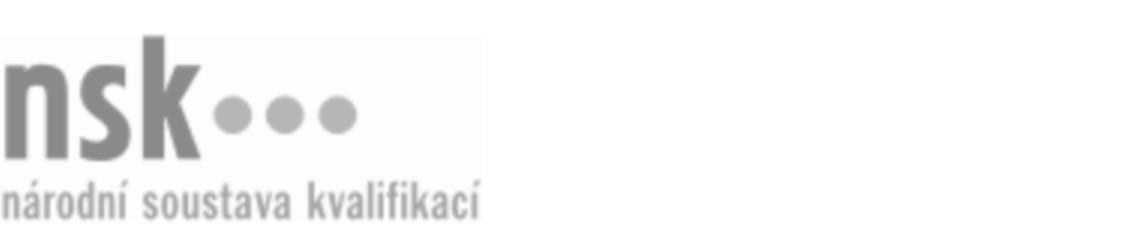 Autorizované osobyAutorizované osobyAutorizované osobyAutorizované osobyAutorizované osobyAutorizované osobyAutorizované osobyAutorizované osobyTechnik diagnostik / technička diagnostička kanalizační sítě (kód: 36-095-N) Technik diagnostik / technička diagnostička kanalizační sítě (kód: 36-095-N) Technik diagnostik / technička diagnostička kanalizační sítě (kód: 36-095-N) Technik diagnostik / technička diagnostička kanalizační sítě (kód: 36-095-N) Technik diagnostik / technička diagnostička kanalizační sítě (kód: 36-095-N) Technik diagnostik / technička diagnostička kanalizační sítě (kód: 36-095-N) Technik diagnostik / technička diagnostička kanalizační sítě (kód: 36-095-N) Technik diagnostik / technička diagnostička kanalizační sítě (kód: 36-095-N) Autorizující orgán:Autorizující orgán:Ministerstvo zemědělstvíMinisterstvo zemědělstvíMinisterstvo zemědělstvíMinisterstvo zemědělstvíMinisterstvo zemědělstvíMinisterstvo zemědělstvíMinisterstvo zemědělstvíMinisterstvo zemědělstvíMinisterstvo zemědělstvíMinisterstvo zemědělstvíMinisterstvo zemědělstvíMinisterstvo zemědělstvíSkupina oborů:Skupina oborů:Stavebnictví, geodézie a kartografie (kód: 36)Stavebnictví, geodézie a kartografie (kód: 36)Stavebnictví, geodézie a kartografie (kód: 36)Stavebnictví, geodézie a kartografie (kód: 36)Stavebnictví, geodézie a kartografie (kód: 36)Stavebnictví, geodézie a kartografie (kód: 36)Povolání:Povolání:Technik diagnostik kanalizační sítěTechnik diagnostik kanalizační sítěTechnik diagnostik kanalizační sítěTechnik diagnostik kanalizační sítěTechnik diagnostik kanalizační sítěTechnik diagnostik kanalizační sítěTechnik diagnostik kanalizační sítěTechnik diagnostik kanalizační sítěTechnik diagnostik kanalizační sítěTechnik diagnostik kanalizační sítěTechnik diagnostik kanalizační sítěTechnik diagnostik kanalizační sítěKvalifikační úroveň NSK - EQF:Kvalifikační úroveň NSK - EQF:555555Platnost standarduPlatnost standarduPlatnost standarduPlatnost standarduPlatnost standarduPlatnost standarduPlatnost standarduPlatnost standarduStandard je platný od: 21.10.2022Standard je platný od: 21.10.2022Standard je platný od: 21.10.2022Standard je platný od: 21.10.2022Standard je platný od: 21.10.2022Standard je platný od: 21.10.2022Standard je platný od: 21.10.2022Standard je platný od: 21.10.2022Technik diagnostik / technička diagnostička kanalizační sítě,  29.03.2024 12:45:21Technik diagnostik / technička diagnostička kanalizační sítě,  29.03.2024 12:45:21Technik diagnostik / technička diagnostička kanalizační sítě,  29.03.2024 12:45:21Technik diagnostik / technička diagnostička kanalizační sítě,  29.03.2024 12:45:21Technik diagnostik / technička diagnostička kanalizační sítě,  29.03.2024 12:45:21Strana 1 z 2Strana 1 z 2Autorizované osobyAutorizované osobyAutorizované osobyAutorizované osobyAutorizované osobyAutorizované osobyAutorizované osobyAutorizované osobyAutorizované osobyAutorizované osobyAutorizované osobyAutorizované osobyAutorizované osobyAutorizované osobyAutorizované osobyAutorizované osobyNázevNázevNázevNázevNázevNázevKontaktní adresaKontaktní adresa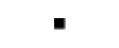 Institut environmentálních služeb, a.s.Institut environmentálních služeb, a.s.Institut environmentálních služeb, a.s.Institut environmentálních služeb, a.s.Institut environmentálních služeb, a.s.Podolská 15/17, 14700 Praha 4Podolská 15/17, 14700 Praha 4Institut environmentálních služeb, a.s.Institut environmentálních služeb, a.s.Institut environmentálních služeb, a.s.Institut environmentálních služeb, a.s.Institut environmentálních služeb, a.s.Podolská 15/17, 14700 Praha 4Podolská 15/17, 14700 Praha 4Technik diagnostik / technička diagnostička kanalizační sítě,  29.03.2024 12:45:21Technik diagnostik / technička diagnostička kanalizační sítě,  29.03.2024 12:45:21Technik diagnostik / technička diagnostička kanalizační sítě,  29.03.2024 12:45:21Technik diagnostik / technička diagnostička kanalizační sítě,  29.03.2024 12:45:21Technik diagnostik / technička diagnostička kanalizační sítě,  29.03.2024 12:45:21Strana 2 z 2Strana 2 z 2